ГОСТ 17012-71 Сверла твердосплавные. Типы и основные размеры
ГОСТ 17012-71

Группа Г45     
     
МЕЖГОСУДАРСТВЕННЫЙ СТАНДАРТ     
     
СВЕРЛА ТВЕРДОСПЛАВНЫЕ     
Типы и основные размеры     
Carbide drills.
Types and main sizes

МКС 25.100.30Дата введения 1973-01-01ВВЕДЕН В ДЕЙСТВИЕ постановлением Государственного комитета стандартов Совета Министров СССР от 3 июня 1971 г. N 1072

ПЕРЕИЗДАНИЕ

1. Настоящий стандарт распространяется на твердосплавные сверла для сверления отверстий в гипсолите, кирпиче и легких бетонах ручными электрическими сверлильными машинами.
2. Сверла должны изготовляться двух типов:
C1 - для сверления отверстий диаметром 16-25 мм;

С2 - для сверления отверстий диаметром 32-50 мм.
3. Основные размеры сверл должны соответствовать указанным на черт.1, 2 и в таблице.

Черт.1. Тип С1Тип С1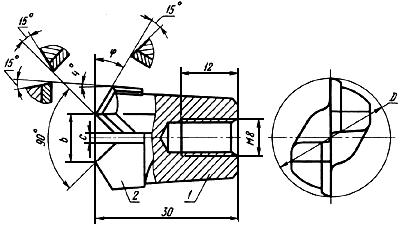 
1 - корпус; 2 - пластинка по технической документации,
утвержденной в установленном порядке

Черт.1Черт.2. Тип С1
Тип С2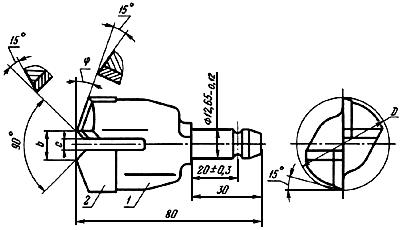 
1 - корпус; 2 - пластинка твердосплавная формы Г34 левая
(для сверла =32 мм формы Г38) по ГОСТ 880-75

Черт.2


Размеры в мм

Примечание. Размеры сверл, заключенные в скобки, применять не рекомендуется.


Пример условного обозначения сверла типа С1 диаметром 20 мм:
Сверло С1-20 ГОСТ 17012-714. Технические требования - по ГОСТ 17017-71.


Текст документа сверен по:
официальное издание
Сверла спиральные. Часть 1: Сб. ГОСТов. -
М.: ИПК Издательство стандартов, 2003Тип сверлаС1166-30°(18)8220104(22)225135С2322024012520°(45)1710502215